ANALISIS PENGGUNAAN BAHASA GAUL DALAM NOVEL MANUSIA SETENGAH SALMON KARYA RADITYA DIKA (KAJIAN SEMANTIK)SKRIPSIOleh:RINDA SYLVANA ULFANPM 161234032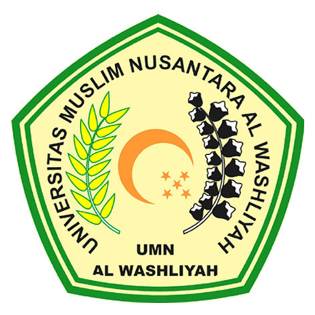 FAKULTAS KEGURUAN DAN ILMU PENDIDIKANUNIVERSITAS MUSLIM NUSANTARAAL WASHLIYAHMEDAN2020ANALISIS PENGGUNAAN BAHASA GAUL DALAM NOVEL MANUSIA SETENGAH SALMON KARYA RADITYA DIKA (KAJIAN SEMANTIK)Skripsi ini Diajukan untuk Melengkapi Tugas-tugas dan Memenuhi  Syarat-syarat Guna Memperoleh Gelar Sarjana Pendidikan pada Jurusan Pendidikan Bahasa dan Seni Programn Studi Pendidikan Bahasa Sastra, Indonesia dan DaerahOleh:RINDA SYLVANA ULFANPM 161234032FAKULTAS KEGURUAN DAN ILMU PENDIDIKANUNIVERSITAS MUSLIM NUSANTARAAL WASHLIYAHMEDAN2020FAKULTAS KEGURUANDAN ILMU PENDIDIKAN
UNIVERSITAS MUSLIM NUSANTARA AL WASHLIYAHTANDA PERSETUJUAN SKRIPSINAMA	:	RINDA SYLVANA ULFANPM	: 	161234032JURUSAN	: 	Pendidikan Bahasa dan SeniPROGRAM STUDI	: 	Pendidikan Bahasa Sastra Indonesia dan DaerahJENJANG PENDIDIKAN	: 	Strata Satu (S-1)JUDUL		: 	Analisis Penggunaan Bahasa Gaul Dalam Novel 	Manusia Setengah Salmon Karya Raditya Dika 	(Kajian Semantik).    Pembimbing I,					Pembimbing II,Rahmat Kartolo, S.Pd., M.Pd.,Ph.D.	         Sutikno, S.Pd., M.Pd.,Ph.D.Diuji pada Tanggal	:Yudisium	:Panitia UjianKetua	                                                       Sekretaris     Dr. KRT. Hardi Mulyono K. Surbakti 	Drs. Samsul Bahri, M.Si. 